Remote Consultations for Asthma & COPD Reviews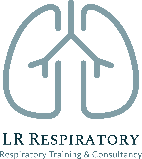 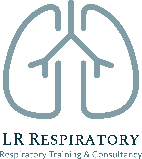 20th January 2021 9:30-11:00Education provider: Kernow Health Training HubTraining delivered by: Laura Rush, LR respiratory Training & Consultancywww.lrrespiratory.com​AudienceThe Covid-19 Pandemic has meant new ways of working, a reduction in face to face contact with patients and an increase in remote reviews. The aim of this webinar is to support healthcare professionals reviewing respiratory patients remotely by providing some practical tips and advice on carrying out asthma and COPD reviews over the telephone or by video.These are fully funded places supported by Chiesi UK Ltd.  Chiesi will deliver a 10 minute presentation at the start of the webinar.​​Webinar contentAn overview of remote consultationsPro's and cons of telephone and video consultationsThe use of software such as AccuRx SMSSending documentsVideo callingWorking efficiently using data to risk stratify patients and prioritise careThe remote annual review:Assessing symptoms remotely: useful toolsSmoking cessationAssessing inhaler technique and adherenceManaging anxiety related breathlessness: breathing techniquesKeeping active: remote resourcesRescue packs and management plans for exacerbationSupported self-managementNavigating and signposting to useful online patient resources ​Throughout the webinar you will be expected to contribute to discussion and will be able to contribute and ask questions using the ‘chat feature’. The webinar will be hosted via MS Teams. The link will be sent out in advance of the meeting by Kernow Health Training Hub. 